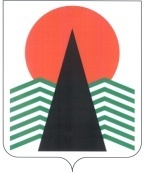  Администрация Нефтеюганского районаТерриториальная комиссияпо делам несовершеннолетних и защите их правПОСТАНОВЛЕНИЕ №65 25 октября 2018 года, 10 – 15 ч. г. Нефтеюганск, 3 мкрн., д. 21, каб. 430зал совещаний администрации Нефтеюганского района,(сведения об участниках заседания указаны в протоколе № 57 заседания территориальной комиссии)О состоянии преступности и правонарушений среди несовершеннолетних и в отношении них на территории Нефтеюганского района за 9 месяцев 2018 года и о принимаемых мерах по их предупреждению 	Заслушав и обсудив информацию Отдела Министерства внутренних дел России по Нефтеюганскому району (далее по тексту  – ОМВД) по вопросу, предусмотренному планом работы территориальной комиссии по делам несовершеннолетних и защите их прав Нефтеюганского района на 2018 год, а также  анализ оперативной обстановки по линии несовершеннолетних на территории автономного округа по итогам 9 месяцев 2018 года, направленного  в адрес глав муниципальных образований Комиссией по делам несовершеннолетних и защите их прав при Правительстве Ханты-Мансийского автономного округа – Югры (01.22-исх-1370 от 11.10.2018), территориальная комиссия установила:За 9 месяцев 2018 года на территории Нефтеюганского района несовершеннолетними и при их участии совершено 1 преступление по ст. 158 УК РФ (аналогичный период прошлого года (АППГ) – 3, в том числе по ст. 158 УК РФ - 2, ст. 228 УК РФ - 1), зарегистрировано 1 общественно - опасное деяние до достижения возраста, с которого наступает уголовная ответственность (АППГ-2), а также 4 факта самовольных уходов из дома (АППГ-3).В отношении несовершеннолетних совершено 12 преступлений (ст. 119 УК РФ- 2, ст. 132 УК РФ, ст. 134 УК РФ - 2, ст.135 УК РФ, 156 УК РФ, 157 УК РФ – 2,  ст. 264 УК РФ, ст. 293 УК РФ, 109 УК РФ), АППГ – 6.К административной ответственности за отчетный период привлечено по различным статьям 202 лица (АППГ-135), в том числе:- по ст. 5.35 КоАП РФ – 134 (АППГ – 69);- по ст. 6.10 КоАП РФ – 6 (АППГ –0);- по ст.20.22 КоАП РФ – 13 (АППГ-19);- по торговли  (ст. 14.16 КоАП РФ, ст. 14.2 КоАП РФ) – 49 (АППГ – 47). 	В отчетном периоде в дежурную часть доставлено 7 несовершеннолетних за совершение противоправных деяний (АППГ- 4).      На учете в  полиции за совершение различных правонарушений состоит 26 несовершеннолетних и 55 родителей, отрицательно влияющих на своих детей; 2 группы антиобщественной направленности, в состав которых входят 3 несовершеннолетних и 1 взрослый.За отчетный период снято с профилактического учета ОМВД:-  29 несовершеннолетних, в том числе по исправлению поведения 20 человек;  - 17 неблагополучных родителей, в том числе в связи с  оздоровление обстановки в семье – 10. Поставлено на профилактический учет за отчетный период 22 родителя (АППГ – 20) и 17 несовершеннолетних (АППГ – 38). 	 С начала 2018 года сотрудниками ОМВД во взаимодействии с органами и учреждениями системы профилактики безнадзорности и правонарушений несовершеннолетних проведены оперативно - профилактические операции «Лидер», «Твой выбор»,  «Подросток» (4 этапа) и «Дети России».Сотрудниками ОМВД совместно с  представителями  образования, социальной защиты населения, здравоохранения, отдела по опеке и попечительству организована отработка жилого сектора, с целью выявления беспризорных и безнадзорных несовершеннолетних, родителей, злостно уклоняющихся от воспитания детей, допускающих жестокое обращение с ними. За период проведения операций проверено 166 неблагополучных родителей  и  120 несовершеннолетних, состоящих на профилактическом учете. С родителями, состоящими на учете, проводились индивидуально-профилактические беседы, и им разъяснялась ответственность за вовлечение несовершеннолетних в  противоправные действия. Сотрудниками полиции проводятся регулярные рейды по торговым точкам с целью предупреждения фактов продажи несовершеннолетним  запрещенных товаров. За 9 месяцев 2018 года выявлены факты реализации несовершеннолетним пива. В 1 квартале 2018 года:- гп. Пойковский – 2 магазина (письмо ТКДН и ЗП в адрес главы поселения о принятии мер 27-исх-314 от 06.04.2018);- сп. Сентябрьский – 1 магазин (письмо ТКДН и ЗП в адрес главы поселения о принятии мер 27-исх-315 от 06.04.2018)- сп. Сингапай – 1 магазин (письмо ТКДН и ЗП в адрес главы поселения о принятии мер 27-исх-316 от 06.04.2018)Во 2 квартале 2018 года:гп. Пойковский – 2 магазина (письмо ТКДН и ЗП в адрес главы поселения о принятии мер 27-исх-675 от 06.07.2018)- сп. Куть-Ях – 1 магазин (письмо ТКДН и ЗП в адрес главы поселения о принятии мер 27-исх-674 от 06.07.2018);- сп. Усть-Юган, п. Юганская Обь – 2 магазина (письмо ТКДН и ЗП в адрес главы поселения о принятии мер 27-исх-386 от 27.04.2018);- сп. Сентябрьский – 1 магазин (письмо ТКДН и ЗП в адрес главы поселения о принятии мер 27-исх-674 от 06.07.2018);В 3 квартале 2018 года:гп. Пойковский – 12 магазинов (письмо ТКДН и ЗП в адрес главы поселения о принятии мер 27-исх-984 от 10.09.2018)- Лемпино – 2 магазина (письмо ТКДН и ЗП в адрес главы поселения о принятии мер 27-исх-985 от 10.09.2018).  Несмотря на проведенную работу, установлено, что за текущий период 2018 года увеличилось количество несовершеннолетних, находящихся в состоянии алкогольного опьянения (ст. 20.22 КоАП РФ  – 18 родителей), АППГ – 14 родителей. 		Несовершеннолетние, чьи родители (законные представители) были привлечены по данной статье, обучаются в следующих общеобразовательных организациях Нефтеюганского района:- Пойковская средняя общеобразовательная школа № 1 – 4 учащихся, что составляет 0,4% от общего количества обучающихся в данной школе (1084 чел.)  (АППГ- 3);- Пойковская средняя общеобразовательная школа № 2 – 8 учащихся, что составляет 0,9% от общего количества обучающихся в данной школе (909 чел.) (АППГ – 6);- Пойковская средняя общеобразовательная школа № 4 – 2 учащихся (что составляет 0,2% от общего количества обучающихся в данной школе (914 чел.)  (АППГ-0);- Сингапайская средняя общеобразовательная школа – 2 учащихся, что составляет 0,5% от общего количества обучающихся в данной школе (437 чел.) (АППГ-0);- Чеускинская средняя общеобразовательная школа – 1 учащийся, что составляет 0,7% от общего количества обучающихся в данной школе (135 чел.) (АППГ-0). Причинами роста количества правонарушений, совершенных учениками Пойковской средней общеобразовательной школы №2,  являются: 1. Отрицательное влияние в семье, низкий воспитательный потенциал родителей (законных представителей) – 3 учащихся;2.  Недостаточный уровень сформированности законопослушного поведения, желание ощутить себя взрослым  -   5 учащихся. Правонарушения  были совершены во внеурочное время, что позволяет говорить о том, что подростки после окончания занятий в школе были предоставлены сами себе, контроль со стороны родителей за свободным временем несовершеннолетних отсутствовал. Во время совершения правонарушений и преступлений несовершеннолетние не были заняты в учреждениях дополнительного образования.  В школе с учащимися и их родителями  проводится комплексная профилактическая работа, которая  осуществляется социально-психологической службой  школы  через реализацию  программ и проектов:	1.Комплексная программа «SOS» по профилактике асоциального поведения среди учащихся школы; 	2. Программа по формированию и внедрению социальных норм толерантности, формированию у детей навыков противостояния ксенофобии и экстремизму «Мы разные, и мы вместе!»;	3. Программа «Сделай свой выбор!», направленная на формирование законопослушного поведения  и здорового образа жизни несовершеннолетних; 	4. Проект по  профилактики  правонарушений среди несовершеннолетних и молодёжи   «Азбука твоей безопасности»; 	5. Программа оздоровления детей «Калейдоскоп здоровья»;	6. Программы и проекты педагогов дополнительного образования;	7. Воспитательные проекты классных руководителей.	С целью предупреждения правонарушений, совершенных обучающимися школы, проведена в текущем учебном году следующая  работа:- профилактические беседы и консультации родителей и несовершеннолетних– 112 (АППГ-76);- лектории специалистов органов и учреждений системы профилактики безнадзорности и правонарушений несовершеннолетних на темы «Закон и подросток» -8 классы, «Твои права, ребенок!» - 1-4классы, «Преступления и правонарушения несовершеннолетних» -5-6 классы; «Ответственность несовершеннолетних за совершение преступлений в сфере незаконного оборота наркотиков» - 9 классы; «Административная и уголовная ответственность несовершеннолетних» - 6,7 классы;- коррекционные тренинги и занятия «В ответе за свои поступки» (охват 24 учащихся), «Стоп! Подумай! Действуй!» (30 чел.), «Познай себя!» (45 чел.), «Мое внутреннее Я» (45 чел.), «Мир вокруг меня» (24 чел.), «Мой выбор-ЗОЖ!» (24 человека);- рассмотрение на заседании Совета Профилактики с целью оказания помощи и определения мер профилактики и коррекции -  9 заседаний (25 н/л, 4 семьи) (АППГ - 10 заседаний (27 н/л, 6 семей)-информационный час для  классных руководителей  и педагогов школы «Выявление обучающихся с факторами риска суицида», «Планирование индивидуального психолого-педагогического сопровождения несовершеннолетних», «Профилактика употребление алкогольной продукции», «Формирование ЗОЖ у школьников», «Здоровье-основа успеха личности школьника», «Девиантное поведение учащихся и факторы социальной запущенности подростка», «Организация занятости обучающихся как составляющая профилактической деятельности», «Организация социально-психологического тестирования обучающихся» - 11 (АППГ – 9);- родительский всеобуч на темы «Риски суицидального поведения несовершеннолетних детей», «Преступления против половой неприкосновенности несовершеннолетних», «Профилактика употребления ПАВ», «Игры, в которые играют наши дети», «Профилактика девиантного поведения», «Психология детско-родительских отношений», «Защита детей от всех форм физического и психического насилия, охрана их жизни и здоровья», «Предупреждение преступлений против половой неприкосновенности и физического насилия несовершеннолетних», «Адаптационный период», «Возможные последствия участия подростков в несанкционированных акциях и митингах», «Социально-психологическое тестирование обучающихся в ОО». Охват составил- 861 родитель.	С целью создания условий для формирования и развития творческих способностей обучающихся и удовлетворение индивидуальных потребностей, формирования культуры здорового и безопасного образа жизни, укрепление здоровья, обеспечения духовно-нравственного, гражданско-патриотического, военно - патриотического, трудового воспитания учащихся в школе реализуется программа дополнительного образования школьников. В школе работают объединения дополнительного образования физкультурно-спортивного, культурологического, естественнонаучного, художественно-эстетичного и социально-педагогического направлений – 29 (охвачено 726 человек из 909). Занятость обучающихся школы дополнительным образованием в учреждениях поселка -100%.  В целях профилактики безнадзорности и правонарушений среди несовершеннолетних, территориальная комиссия по делам несовершеннолетних и защите их прав Нефтеюганского района п о с т а н о в и л а:	 1.  Информацию Отдела Министерства внутренних дел России по Нефтеюганскому району «О состоянии преступности и правонарушений среди несовершеннолетних и в отношении них на территории Нефтеюганского района  за 9 месяцев 2018 года и о принимаемых мерах по их предупреждению» и анализ оперативной обстановки по линии несовершеннолетних на территории автономного округа по итогам 9 месяцев 2018 года, направленный  в адрес глав муниципальных образований Комиссией по делам несовершеннолетних и защите их прав при Правительстве Ханты-Мансийского автономного округа – Югры (01.22-исх-1370 от 11.10.2018), принять к сведению.	Срок: 25 октября 2018 года.	 2.   Департаменту образования и молодежной политики Нефтеюганского района (Н.В.Котова) организовать работу в подведомственных учреждениях по раннему выявлению несовершеннолетних, имеющих девиантное поведение, угрожающее общественной безопасности, с целью своевременного психолого-педагогического сопровождения подростков, с привлечением экспертного совета из педагогов – психологов.Срок: до  25 января 2019 года.	3. Бюджетному учреждению Ханты-Мансийского автономного округа - Югры «Нефтеюганский районный комплексный центр социального обслуживания населения» (Л.Я.Ким) проводить диагностическое обследование несовершеннолетних, совершивших самовольные уходы из семей, на комфортность пребывания в семье.	Результаты диагностических обследований направлять в территориальную комиссию в течение 15 дней с момента получения информации о самовольном уходе несовершеннолетнего.	Срок: до 25 декабря 2018 года (обобщенная информация за 4 кв. 2018 г.); 		 до 25 декабря 2019 года (обобщенная информация за 2019 год).	4. Нефтеюганскому районному муниципальному общеобразовательному бюджетному учреждению «Пойковская средняя общеобразовательная школа №2» (Морозова Е.Н.) принять дополнительные меры по предупреждению правонарушений среди несовершеннолетних.	Предоставить в адрес территориальной комиссии по делам несовершеннолетних и защите их прав Нефтеюганского района информацию об исполнении плана дополнительных мероприятий и результатах профилактической работы за 2018-2019 учебный год.	Срок: до 25 мая 2019 года.	5. Рекомендовать ОМВД России по Нефтеюганскому району (Г.П.Джусоеву)  организовать выступления инспекторов ОУУП и ПДН  на родительских собраниях в общеобразовательных организациях района по профилактике половой неприкосновенности несовершеннолетних, об  ответственности за совершение противоправных действий в отношении несовершеннолетних.	Срок: до 30 декабря 2018 года.	6. Контроль за исполнением данного постановления возложить на заместителя председателя территориальной комиссии по делам несовершеннолетних и защите их прав Нефтеюганского района.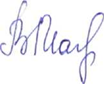 Председательствующий                                        В.В.Малтакова